Nr. 25.786 din  7  decembrie 2016   PROCES  VERBALîncheiat azi,  7  decembrie 2016,cu ocazia şedinţei de îndată a Consiliului Local al 
Municipiului Dej care a fost convocată în conformitate cu prevederile art. 39, alin. (4) din Legea Nr. 215/2001, republicată, cu modificările şi completările ulterioare, conform Dispoziţiei Primarului Nr. 1.087  din data de 6 decembrie  2016, cu următoareaORDINE DE ZI:          1. Proiect de hotărâre privind aprobarea modificării Hotărârii Consiliului Local Nr. 114 din data de 16 septembrie 2016  privind aprobarea indicatorilor tehnico-economici și finanțarea de la bugetul local pentru proiectul "Reabilitarea, extinderea și dotarea grădiniței cu program prelungit ”Arlechino”, Municipiul Dej, județul Cluj".       2. Proiect de hotărâre privind aprobarea modificării Hotărârii Consiliului Local Nr. 141 din data de 27 octombrie 2016 privind aprobarea indicatorilor tehnico-economici și finanțarea de la bugetul local pentru proiectul "Reabilitarea și modernizarea Liceului Tehnologic "Someș" Dej, Municipiul Dej, județul Cluj".	3. Proiect de hotărâre privind aprobarea desemnării reprezentantului Consiliului Local al Municipiului Dej în Adunarea Generală Ordinară a Acționarilor Societății ”Tetarom”  S.A. din Municipiul Cluj – Napoca.      La şedinţă sunt prezenţi 17 consilieri, domnul Primar Morar Costan, doamna Secretar jr. Pop Cristina, domnul Șef Birou Programe Dezvoltare, Pop Gabriel.       Ședința publică este condusă de doamna consilier Kovrig Anamaria Magdalena.  Lipsesc  motivat domnii consilieri: Mureșan Aurelian Călin și Buburuz Simion Florin.  Președintele de ședință, doamna consilier Kovrig Anamaria Magdalena deschide ședința de consiliu local prin prezentarea punctelor înscrise în Ordinea de zi pe care o supune la vot și care sunt aprobate cu unanimitate de voturi.	      Se trece la Punctul 1: Proiect de hotărâre privind aprobarea modificării Hotărârii Consiliului Local Nr. 114 din data de 16 septembrie 2016  privind aprobarea indicatorilor tehnico-economici și finanțarea de la bugetul local pentru proiectul "Reabilitarea, extinderea și dotarea grădiniței cu program prelungit ”Arlechino”, Municipiul Dej, județul Cluj".      Preşedintele de şedinţă citeşte proiectul de hotărâre şi dă cuvântul inițiatorului proiectului, domnul Primar Morar Costan, care în expunerea de motive subliniază:	Având în vedere prevederile Hotărârii Guvernului Nr. 28/2008 privind conținutul – cadru al studiului de fezabilitate cu completările și modificările ulterioare; prevederile Ordonanței de Urgență a Guvernului Nr. 28/2013 pentru aprobarea Programului național de dezvoltare locală, Ordinul Ministrului Dezvoltării regionale și administrației publice Nr. 1.851/2013, republicat; solicitarea Ministerului Dezvoltării Regionale și Administrației Publice de modificare a Hotărârii Consiliului Local al Municipiului Dej Nr. 114 din data de 16 septembrie 2016, cu privire la modificarea valorii de cofinanțare a proiectului, ca urmare a evaluării acestuia. Ca urmare supunem spre aprobare proiectul "Reabilitarea, extinderea și dotarea grădiniței cu program prelungit ”Arlechino”, Municipiul Dej, județul Cluj", în vederea finanțării acestuia în cadrul Programului Național de Dezvoltare locală. Documentația tehnică și indicatorii tehnico – economici aferenți proiectului "Reabilitarea, extinderea și dotarea grădiniței cu program prelungit ”Arlechino”, Municipiul Dej, județul Cluj" a cărui valoare totală este de 2.838.569 lei (inclusiv T.V.A.). presupune alocarea de la bugetul local al Municipiului Dej a sumei de 159.821 lei (inclusiv T.V.A.) reprezentând cheltuieli neeligibile necesare cofinanțării proiectului "Reabilitarea, extinderea și dotarea grădiniței cu program prelungit ”Arlechino”, Municipiul Dej, județul Cluj", sumele reprezentând cheltuieli conexe ce pot apărea pe durata implementării proiectului. De asemenea ne impunem să asigurăm toate resursele financiare necesare implementării proiectului în condițiile rambursării /decontării ulterioare a cheltuielilor din instrumente structurale.      Proiectul este votat cu 17 voturi ”pentru”, unanimitate.      Se trece la Punctul 2: Proiect de hotărâre privind aprobarea modificării Hotărârii Consiliului Local Nr. 141 din data de 27 octombrie 2016 privind aprobarea indicatorilor tehnico-economici și finanțarea de la bugetul local pentru proiectul "Reabilitarea și modernizarea Liceului Tehnologic "Someș" Dej, Municipiul Dej, județul Cluj".        Domnul Primar Morar Costan: Având în vedere prevederile Hotărârii Guvernului Nr. 28/2008 privind conținutul – cadru al studiului de fezabilitate cu completările și modificările ulterioare; prevederile Ordonanței de Urgență a Guvernului Nr. 28/2013 pentru aprobarea Programului național de dezvoltare locală, Ordinul Ministrului Dezvoltării regionale și administrației publice Nr. 1.851/2013, republicat; solicitarea Ministerului Dezvoltării Regionale și Administrației Publice de modificare a Hotărârii Consiliului Local al Municipiului Dej Nr. 141 din data de 27 octombrie 2016, cu privire la modificarea valorii de cofinanțare a proiectului, ca urmare a evaluării acestuia. Ca urmare supunem spre aprobare proiectul "Reabilitarea și modernizarea Liceului Tehnologic "Someș" Dej, Municipiul Dej, județul Cluj", învederând îndeplinirea criteriilor de eligibilitate pentru includerea investiției în cadrul Programului Național de Dezvoltare locală. Documentația tehnică și indicatorii tehnico – economici aferenți proiectului "Reabilitarea și modernizarea Liceului Tehnologic "Someș" Dej, Municipiul Dej, județul Cluj" valoarea totală a proiectului este de 7.793.299,77 lei (inclusiv T.V.A.). 	Contribuția cu suma de 455.338,75 lei din valoarea eligibilă a proiectului reprezintă cofinanțarea noastră. Sumele reprezentând cheltuieli conexe ce pot apărea pe durata implementării proiectului. De asemenea ne impunem să asigurăm toate resursele financiare necesare implementării proiectului în condițiile rambursării /decontării ulterioare a cheltuielilor din instrumente structurale.	Luări de cuvânt: domnul consilier Giurgiu Gheorghe: referitor la Proiectul „Reabilitarea şi modernizarea Liceului Tehnologic „ Someş”, Dej, care are două componente: Reabilitarea clădirilor vechi, atestate documentar din anul 1780, când în această locaţie era o cazarmă, apoi crescătorie de cai, ulterior centru de comandament militar, autoritate civilă judeţeană şi comandament împărătesc. În noiembrie 1848 aici şi-a avut sediul generalul austriac Urbon, iar în 1849 în dormitoarele învechite s-a amenajat un spital provizoriu.Între anii 1918-1919 aici şi-a avut sediul Garda Naţională Română a judeţului Solnok - Dăbâca, apoi clădirea a devenit centru de încorporare. În toamna anului 1940  şi în continuare devine spaţiu de învăţământ. Domnule Primar, propun ca după reabilitarea  clădirii  să se pună o placă comemorativă cu următorul conţinut:” În această clădire şi-a avut sediul Garda Naţională Română a judeţului Solnok - Dăbâca, constituită în urma Marii Uniri de la 1 Decembrie 1918”. Finalizarea  investiţiei  începute în anul 2007 prin  Programul „Campus şcolar”, finanţat de Ministerul Educaţiei Naţionale, program cu  o valoare de 7,7 milioane lei  şi  care prevedea reabilitarea atelierelor, construirea de săli de clasă,cantină şi o sală de sport. Deoarece sumele au fost alocate în tranşe şi au fost atacate două obiective în paralel, la momentul încetării finanţării lucrările au rămas nefinalizate (după ce au fost folosite importante sume de bani), ceea ce a îngreunat şi îngreunează desfășurarea procesului educaţional.Asemenea „campusuri şcolare”, nefinalizate sunt multe, din păcate, inclusiv la Huedin, judeţul Cluj, dar trebuie să felicităm pe Domnul Primar şi  executivul dejean că a lansat acest proiect eligibil la finanțare care va fi benefic pentru  comunitate .Era păcat să nu fie finalizată construcţia care să  grupeze activitatea educaţională în aceeaşi arie: corp şcoală cu săli de clasă, ateliere, spaţii de cazare elevi, cantină, bibliotecă, sală de sport. Astfel vor fi asigurate condiţii adecvate de acces la educaţie şi de calificare/profesionalizare în spaţii dotate şi echipate corespunzător.Aceasta cu atât mai mult cu cât dezvoltarea  Dejului depinde şi de calificarea forţei de muncă în acord  cu cerinţele pieţei muncii, care este deficitară la o serie de meserii (sudor, electronist aparate şi echipamente automatizări, etc.). Dezvoltarea învăţământului profesional dual va găsi Dejul  pregătit cu spaţiile de învăţământ şi dotările necesare.  Proiectul la care m-am referit, împreună cu cel care vizează reabilitarea, extinderea şi dotarea Grădiniţei cu P.P. ”Arlechino”, aduc sume importante de bani în municipiul nostru şi mai ales asigură dezvoltarea învăţământului dejean, împreună cu celelalte investiţii finalizate în  domeniul educaţiei, cele de la Colegiul Naţional „Andrei Mureşanu” şi Liceul Teoretic ”Alexandru Papiu Ilarian” Dej.	Domnul consilier Butuza Marius Cornel: își exprimă părerea că la dosar trebuia să existe și un deviz pentru indicatorii tehnico – economici, să fie documentații complete.                Proiectul este votat cu  17  voturi ”pentru”, unanimitate.         Se trece la Punctul 3. Proiect de hotărâre privind aprobarea desemnării reprezentantului Consiliului Local al Municipiului Dej în Adunarea Generală Ordinară a Acționarilor Societății ”Tetarom”  S.A. din Municipiul Cluj – Napoca.	Domnul Primar Morar Costan: Prin convocatorul Nr. 3.158 din data de 6 decembrie 2016, președintele Consiliului de administrație convocă Adunarea Generală Ordinară a Acționarilor Societății ”Tetarom” S.A. Cluj, în data de 8 decembrie 2016, la ora 13, cu următoarea Ordine de zi:Constatarea încetării Contractelor de mandat, cu data de 16 decembrie  2016, ale membrilor Consiliului de administrație al Tetarom S.A. Cluj – Napoca;Aprobarea desemnării în calitate de membri ai Consiliului de administrație, format din membri, pe un mandat de 4 luni, începând cu data de 16 decembrie 2016, a următoarelor persoane: doamna Clineanu Alina Ligia,domnul Crișan Alexandru Gigi,domnul Găvrea Viorel,domnul Irimie Andrei,domnul Kerekes Sandor,domnul Marian Adrian Călin,doamna Corda Roxana Andreea,domnul Abrudean Mircea,doamna Pojar Adina GabrielaAprobarea remunerației membrilor Consiliului de Administrație al Tetarom S.A. Cluj formată dintr-o indemnizație lunară fixă în sumă brută  de 900 lei.Aprobarea Contractului de mandat încheiat între Tetarom S.A. Cluj, reprezentată de Adunarea Generală a Acționarilor, membrii Cpnsiliului de administrație, conform codelului – cadru cuprins în Anexa care face parte integrantă dfin prezenta hotărâre.Mandatarea domnului Groșan Nicolae Giulian să semneze Contractele de mandat în numele Adunării Generale Ordinare a Acționarilor cu membrii Cinsiliului dec administrație numiți la Art. 2.Împuternicirea domnului Viorel Găvrea, administrator și Director general al Tetarom S.A. Cluj să semneze Actul constitutiv reactualizat și punerea în aplicare și ducerea la îndeplinire a prevederilor prezentei hotărâri, inclusiv cu depunerea demersurilor necesare înregistrării modificării Actului Constitutiv la Oficiul Registrului Comerțului. Susținerea proiectului din punct de vedere legal este fundamentă pe prevederile:  Legii Nr. 31/1990 privind societățile comerciale, republicată şi modificată;        Ordonanța de Urgență a Guvernului Nr. 109/2011 privind guvernanța corporativă a întreprinderilor publice, actualizată;        În baza prevederilor art. 36, alin. (1), art. 37, art. 115, lit. b) și art. 45, alin. (1) din Legea Nr. 215 /2001 privind administraţia publică locală, republicată, cu completările și modificările ulterioare.	Vă rugăm să faceți propuneri din rândul dumneavoastră.	Domnul consilier Giurgiu Gheorghe o propune pe doamna consilier Mihăestean Jorgeta Irina din partea P.S.D. Domnul consilier Butuza Marius Cornel o propune pe doamna consilier Petrean Mihaela din partea P.N.L.Se trece la vot secret: 11 voturi pentru doamna consilier Mihăestean Jorgeta Irina și 6 voturi pentru doamna consilier Petrean Mihaela. Domnul consilier Mureșan Traian a părăsit ședința înainte de prezentarea Punctului 3.Doamna viceprimar Muncelean Teodora a  subliniat următoarea eroare materială din Proiectul de hotărâre:  Punctul 3. Aprobarea remunerației membrilor Consiliului de Administrație al ”Tetarom” S.A. Cluj formată dintr-o indemnizație lunară fixă în sumă brută  de 900 lei.        Președintele de ședință, doamna  consilier Kovrig Anamaria Magdalena declară închisă ședința de îndată a consiliului local.         Președinte de ședință,                                        Contrasemnează:        Kovrig Anamaria Magdalena                                     Secretar,                                                                                           Jr. Pop Cristina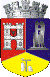 ROMÂNIAJUDEŢUL CLUJCONSILIUL LOCAL AL MUNICIPIULUI DEJStr. 1 Mai nr. 2, Tel.: 0264/211790*, Fax 0264/223260, E-mail: primaria@dej.ro